Data 27.04.2020Imię i nazwisko nauczycielaAnna MikuśTemat zajęćPodsumowanie działu „Kręgowce zmiennocieplne”Cel lekcji- przypomnę sobie i utrwalę podstawowe wiadomości i umiejętności z omawianego działuPodstawa programowaII.7.9 - 11, 14NaCoBeZu: 
- na co należy zwrócić uwagę?
- co jest najważniejsze?
- co należy zapamiętać?W omawianym temacie przypomnisz sobie najważniejsze wiadomości i umiejętności dotyczące środowiska życia, budowy i czynności życiowych ryb, płazów i gadów. Przypomnisz sobie ich znaczenie oraz sposoby ochrony.Przebieg lekcjiDzień dobry, podczas dzisiejszych zajęć zajmiemy się przypomnieniem najważniejszych wiadomości na temat kręgowców zmiennocieplnych. Proszę, zapisz w zeszycie temat i cele lekcji.Na początku przypomnijmy sobie, które grupy zwierząt zaliczamy 
do kręgowców? Są to ryby, płazy, gady, ptaki i ssaki. Które z wymienionych grup należą do kręgowców zmiennocieplnych? Oczywiście ryby, płazy i gady.A co oznaczało pojęcie „zmiennocieplność”? Zmiennocieplność to zdolność dostosowania temperatury ciała do temperatury otoczenia.Krótki test na dobry początek: 
Do jakiej grupy kręgowców zaliczysz organizm z mojego zdjęcia? (Płazy? Gady?). Odpowiedź – gady.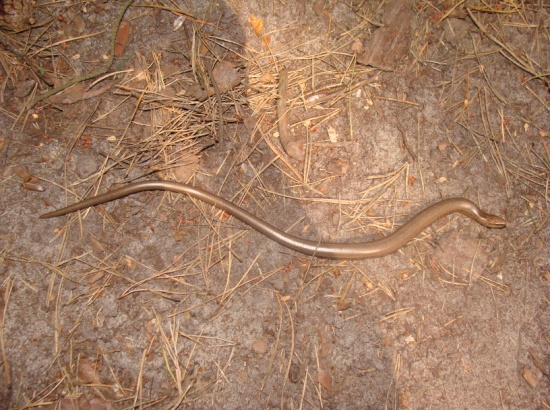 Do jakiej grupy gadów zaliczysz ten organizm? (Węże, żółwie, jaszczurki, krokodyle?) Jest to beznoga jaszczurka 
(nie jest to wąż!).Jaki to gatunek? Jest to padalec zwyczajny.Przechodzimy teraz do powtórzenia materiału z podręcznika. Uwaga! Wybrane zadania z tych, które znajdują się pod tematami lekcji 
w podręczniku, będą umieszczone na pracy kontrolnej pisemnej, która odbędzie się najprawdopodobniej 11.05.2020.  (Praca będzie umieszczona na podstronie szkoły wcześniej. Będzie polegała na napisaniu odpowiedzi do podanych zadań, które dzisiaj przećwiczysz). Wiadomości powtórkowe na temat ryb znajdziesz w podręczniku na str. 83 – 92. Sprawdź, czy potrafisz odpowiedzieć ustnie na pytania pod tymi tematami (zad. 1,2,3 str. 86 oraz 2 i 3 str. 92).Uczeń powinien znać (zgodnie z podstawą programową: RYBY - dokonuje obserwacji przedstawicieli ryb (zdjęcia, filmy, schematy, hodowle akwariowe itd.) i przedstawia ich cechy wspólne oraz opisuje przystosowania ryb do życia 
w wodzie, określa ryby jako zwierzęta zmiennocieplne, przedstawia sposób rozmnażania i rozwój ryb, wyjaśnia znaczenie ryb w przyrodzie i dla człowieka;Wiadomości powtórkowe na temat płazów znajdziesz na str. 93 – 102. 
Sprawdź, czy potrafisz odpowiedzieć ustnie na pytania pod tymi tematami (1,2,3 str. 96 i zad. 2,3 str. 102).Uczeń powinien znać (zgodnie z podstawą programową: PŁAZY - dokonuje obserwacji przedstawicieli płazów (zdjęcia, filmy, schematy, okazy naturalne w terenie itd.) i przedstawia ich cechy wspólne oraz opisuje przystosowania płazów do życia w wodzie i na lądzie, określa płazy jako zwierzęta zmiennocieplne, przedstawia sposób rozmnażania i rozwój płazów, wyjaśnia znaczenie płazów w przyrodzie i dla człowieka;Natomiast wiadomości powtórkowe na temat gadów znajdziesz w podręczniku na str. 103-111. Sprawdź, czy potrafisz odpowiedzieć ustnie na pytania 
pod tymi tematami (1,2,3 str. 106 oraz 1,3 i 4 str. 111).Uczeń powinien znać (zgodnie z podstawą programową: GADY - dokonuje obserwacji przedstawicieli gadów (zdjęcia, filmy, schematy, okazy naturalne w terenie itd.) i przedstawia ich cechy wspólne oraz opisuje przystosowania gadów do życia na lądzie, określa gady jako zwierzęta zmiennocieplne, przedstawia sposób rozmnażania i rozwój gadów, wyjaśnia znaczenie gadów w przyrodzie i dla człowieka;Ewaluacja (informacja zwrotna)Sprawdź, czy potrafisz: Przed klasówką: Przypomnij sobie wiadomości z podsumowania w podręczniku 
(112 – 114), a następnie wykonaj (ustnie) test podsumowujący „Wiesz czy nie wiesz” (podręcznik – str. 115 – 116) lub (do wyboru) w zeszycie ćwiczeń „Sprawdź, 
czy potrafisz”  (str. 93-96).BRAK ZADAŃ 
DO OCENYUwaga! 
Po dzisiejszej lekcji nie musisz niczego przesyłać do nauczyciela. 
Sprawdź tylko, czy oddałaś/ oddałeś do sprawdzenia zadanie z poprzednich tematów. W razie trudności lub dodatkowych pytań napisz do mnie w e-dzienniku lub na podany adres: anna.mikus@kliniska.edu.pl UWAGA!sprawdzian 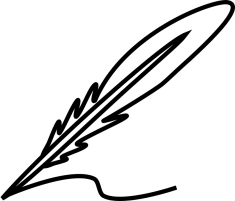 Uwaga! 
Praca kontrolna (sprawdzian) z działu „Kręgowce zmiennocieplne”  odbędzie się najprawdopodobniej w poniedziałek 11.05.2020.  Praca zostanie wpisana do e-dziennika tydzień wcześniej. Pracę będziecie odsyłać w tym samym dniu, w którym odbędzie się praca kontrolna 
(w ciągu całego dnia). Zadania będziecie mogli wykonać w zeszycie 
lub kartce (jak Wam wygodniej), będziecie mogli zrobić zdjęcie 
i do mnie przesłać. W razie trudności – proszę do mnie napisać.Nie martwcie się – poradzicie sobie z zadaniami  i zapewniam, że czasu 
też Wam nie zabraknie. Proszę tylko o samodzielną pracę. Pracę należy odesłać 
w danym dniu do nauczyciela.UWAGI Czas na wykonanie zadań: 27.04.2020 – 11.05.2020            Życzę miłej pracy! 